Gezamenlijk Inschatten Zorgbehoeften (GIZ)Alle medewerkers van het CJG werken met de GIZ-methodiek. GIZ staat voor Gezamenlijk Inschatten Zorgbehoeften. Dit betekent dat de medewerker samen met jou bekijkt welke ondersteuning of zorg nodig is en het beste past.  Als ouder ben je natuurlijk zelf verantwoordelijk voor de gezondheid, veiligheid en het welzijn van je kind. De medewerker sluit hierop aan door jou als ouder of je kind zelf als jongere te ondersteunen en te adviseren en samen te kijken wat jij en je kind nodig hebben; je kind staat daarbij centraal.Het schema helpt tijdens het gesprek met de medewerker om samen te bespreken wat er goed gaat en waar je vragen of zorgen over hebt. Vervolgens bepaal je samen of er ondersteuning nodig is en welke zorg het beste bij jouw situatie, jouw behoefte en jouw omgeving past. Het is uiteindelijk de bedoeling dat je kind zich in een veilige omgeving op een positieve en gezonde manier kan ontwikkelen.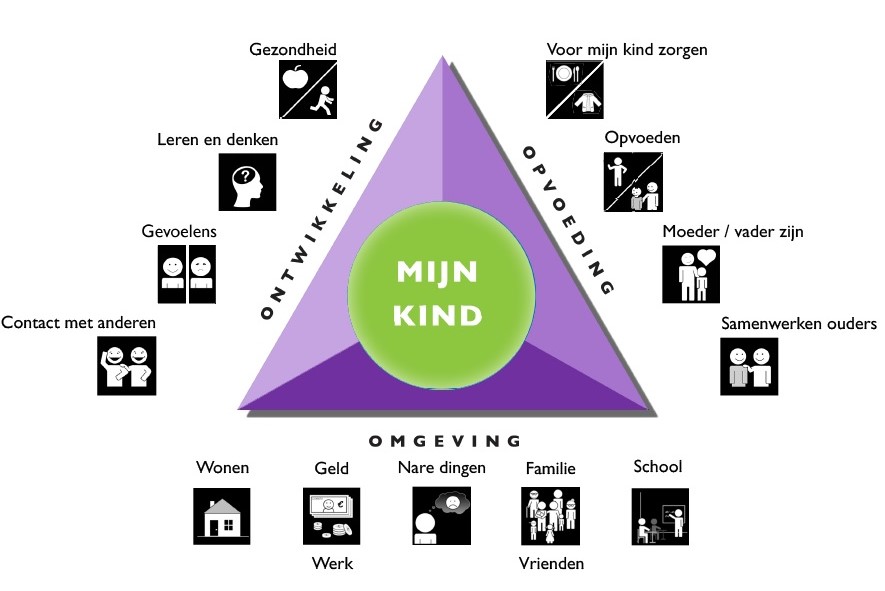 